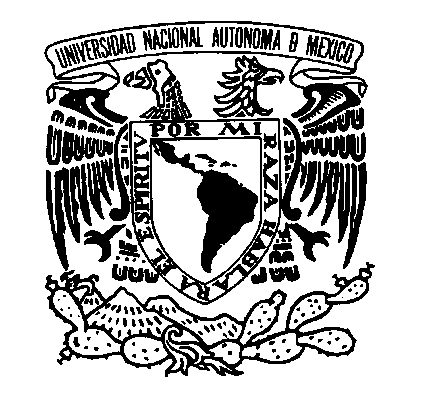 SELECCIÓN DE AREABIOLOGÍA28 DE NOVIEMBRE DE 2016 AL 12 DE ENERO DE 2017                                      Vía internet  http://escolares.zaragoza.unam.mxNOTA:   ÚNICAMENTE ALUMNOS QUE PASARÁN A 7MO. SEMESTRE, RECUERDA  SI HICISTE SELECCIÓN DE ÁREA Y NO TE INSCRIBISTE EL SEMESTRES PASADO, TENDRÁS QUE VOLVER A SELECCIONAR ÁREA.